Сценарий развлечения ко «Дню матери» в средней группе.Цель: формирование у детей среднего дошкольного возраста уважительного отношения к маме, умения выразить ей свою любовь словами и действиями.
Задачи:
1. Воспитывать уважительное отношение к маме, желание порадовать ее.
2. Развивать исполнительские музыкальные умения детей.
3.Воспитывать коммуникативные, социально-нравственные качества у детей.
4. Способствовать установлению дружеских отношений между родителями и детьми группы.Входят дети под «Песенку мамонтенка». Стали у своих стульчиков полукругом.1 Воспитатель. Можем праздник начинать, но прежде нужно дружно «Здравствуйте!» сказать.  (дети здороваются)2 Воспитатель. Ноябрь шагает по дворам                            В лучах прохладных света,                           Сегодня праздник наших мам                           И нам приятно это.Ребенок 1. Сколько звезд на ясном небе!                  Сколько колосков в полях! 
Ребенок 2. Сколько песенок y птицы! 
                    Сколько листьев на ветвях!

Все дети. Только солнце - одно на свете. 
                  Только мама - одна на свете. Ребенок 3. Маму крепко поцелую,                   Обниму ее родную                  Очень я люблю ее,                  Мама – солнышко мое.Воспитатель. Какие замечательные слова! А сейчас я вам задам вопросы, сможете на них ответить?Вос-ль. Кто пришел ко мне с утра?
Дети: Мамочка.
Вос-ль. И сказал вставать пора?
Дети: Мамочка.
Вос-ль. Кашу вкусную сварил?
Дети: Мамочка.
Вос-ль. Какао сладкое налил?
Дети: Мамочка.
Вос-ль. А косички кто заплел?
Дети: Мамочка.
Вос-ль. Чистый дом весь наш подмел?
Дети: Мамочка.
Вос-ль. Кто цветы в саду нарвал?
Дети: Мамочка.
Вос-ль. Кто меня зацеловал?
Дети: Мамочка.
Вос-ль. Кто так любит громкий смех?
Дети: Мамочка.
Воспитатель. Кто на свете лучше всех?
Дети: Мамочка.
4 ребенок.  Люблю свою маму                    Скажу я вам прямо.                    Ну, просто за то,                    Что она моя мама!5 ребенок. Я сегодня не шалю,                    Вовсе не проказник!                    Догадались, почему?                    Потому что праздник.6 ребенок.  Мамочка, мамуля                    Я тебя люблю.                    Песенку веселую                     Я тебе спою.Песня «Очень любим мамочку»(на проигрыш кружатся)Воспитатель. Очень хорошая песенка. Но не забывайте, что надо почаще говорить слова благодарности своей маме.Растает даже ледяная глыба 
От слова теплого: ... ("Спасибо»)                                  Зазеленеет старый пень, 
                 Когда услышит : ... "Добрый день") 
 Если больше есть не в силах, 
Скажем маме мы: ... ("Спасибо") 
                                     Ребятки, вежливые и развитые, 
Говорят, встречаясь: ("Здравствуйте ") 

Когда нас бранят за шалости, 
Говорим: ... ("Прости, пожалуйста") 

 Воспитатель. Молодцы, ребята. Теперь я уверена, что ваши мамы не обделены нежностью и заботой. А сейчас мы поиграем с мамами.Игра «Веселый бубен». Мама и ребенок создают веселый образ на воздушном шарике с помощью двустороннего скотча.Игра «Кто быстрее развесит платочки».Конкурс «Завяжи бантик» - Выносится скакалка, в центре которой завязан большой, яркий бант. По обе стороны от банта на скакалке крепятся развязанные ленточки. Слева бантики завязывает одна мама и её девочка, справа другая.  Большой бант в центре – граница. Двое мальчиков или взрослые держат скакалку. Отблагодарить за заботу и ласку наших мам.Воспитатель. Наш праздник                         Заканчивать пора.                         С мамой потанцуйте                         Вместе, детвора!Танец с мамами «У тебя, у меня»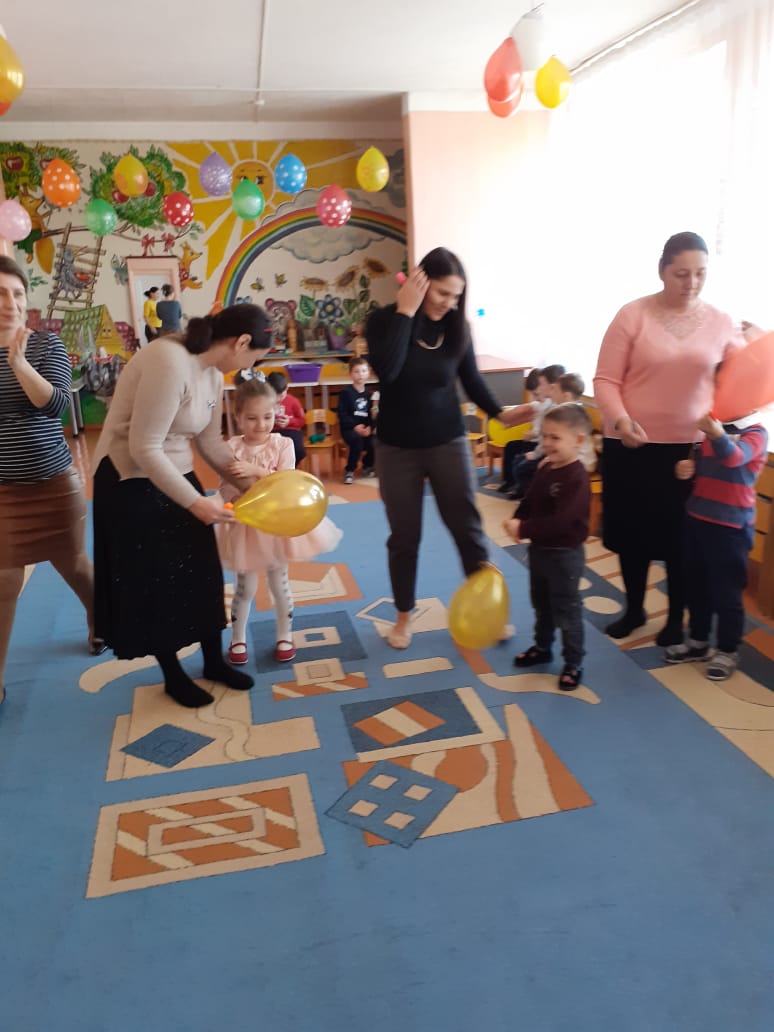 Воспитатель. Молодцы! Мне кажется, что сегодняшний праздник нам удался! А вы как думаете, дорогие родители? А вместо ответа я предлагаю вам нарисовать солнышко на листе бумаги- если вам понравился наш праздник, и тучку- если нет. Но сначала, разрешите детям сделать вам ещё один подарокВедущий. Мы праздник завершаем. 
                   Мамам пожелаем:
                   Чтоб смеялись и шутили! 
                    И здоровыми вы были. Все дети хором: Наши мамы дорогие.7 Ребёнок: Пусть невзгоды и печали                    Обойдут вас стороной,                    Чтобы каждый день недели                     Был для вас, как выходной.8 Ребёнок: Мы хотим, чтоб без причины                    Вам дарили бы цветы,                    Улыбались все мужчины                    От вашей чудной красоты.Воспитатель. Наш праздник подошел к концу. Мы благодарим всех участников за доставленное удовольствие и праздничное настроение. Спасибо за ваше доброе сердце, за желание побыть рядом с детьми, подарить им душевное тепло. Нам очень приятно было видеть добрые и нежные улыбки мамочек, счастливые глаза их детей. Звучит запись песни «Поцелую маму» Е. Обухова, дети дарят мамам подарки.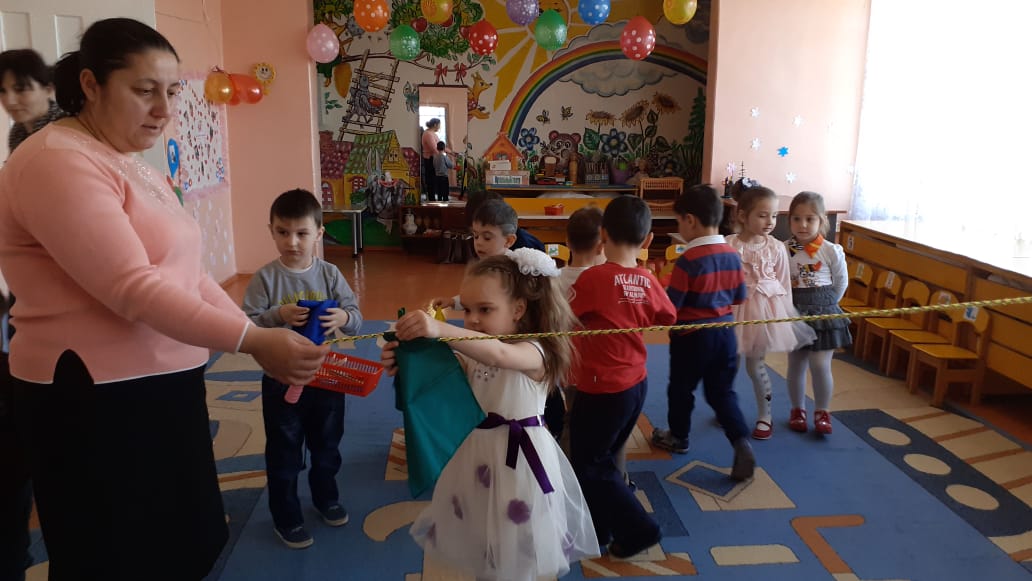 9 ребенокМного мам на белом светеВсей душой их любят дети.Только мама есть однаВсех дороже мне она.Кто она, отвечу я –Это мамочка моя.10 ребенокМне мама приноситИгрушки, конфеты,Но маму люблю яСовсем не за это.11 ребенокЯблочко румяноеЕсть один не стану.Половину яблочкаДам любимой маме.Ведущий: Скажите, мамы, а вы читаете детям сказки? Вот сейчас мы проверим, как вы внимательно вы это делаете?Воспитатель загадывает загадки мамам.Всех важней она в загадке.Хоть и в погребе жила:Репку вытащить из грядкиДеду с бабой помогла.                               Мышка.Ждали маму с молокомА пустили волка в дом.Кто же были  этиМаленькие детки?                                        Козлята.Уплетая калачиЕхал парень на печиПрокатился по деревнеИ женился на царевне.                                 Емеля.Убежали от, грязнули,Чашки, ложки и кастрюли.Ищет их, она зовет,И в дороге слезы льет.                                   Федора.В гости к бабушке пошла,Пироги ей понесла.Серый волк за ней следил,Обманул и проглотил.                             Красная шапочка.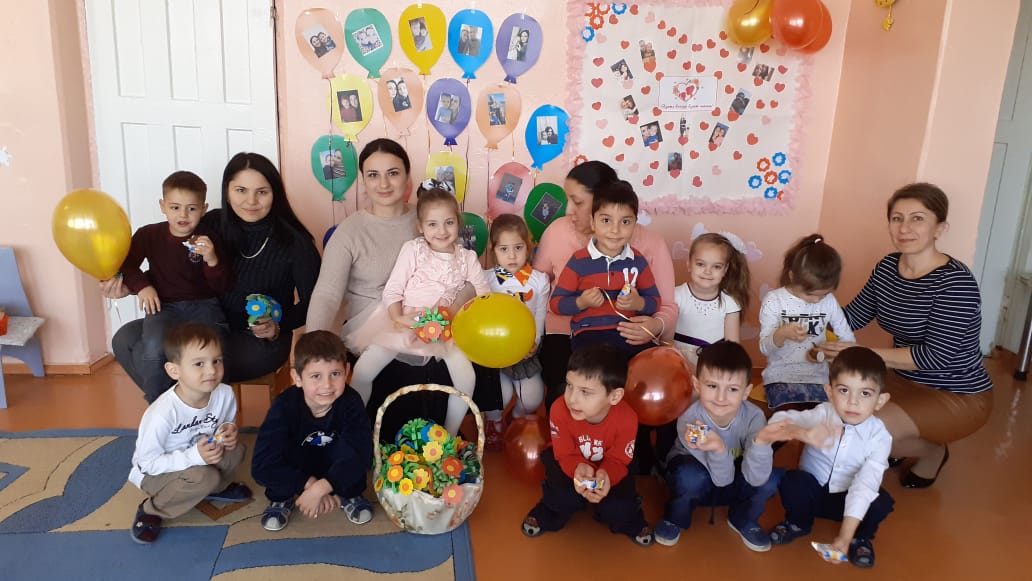 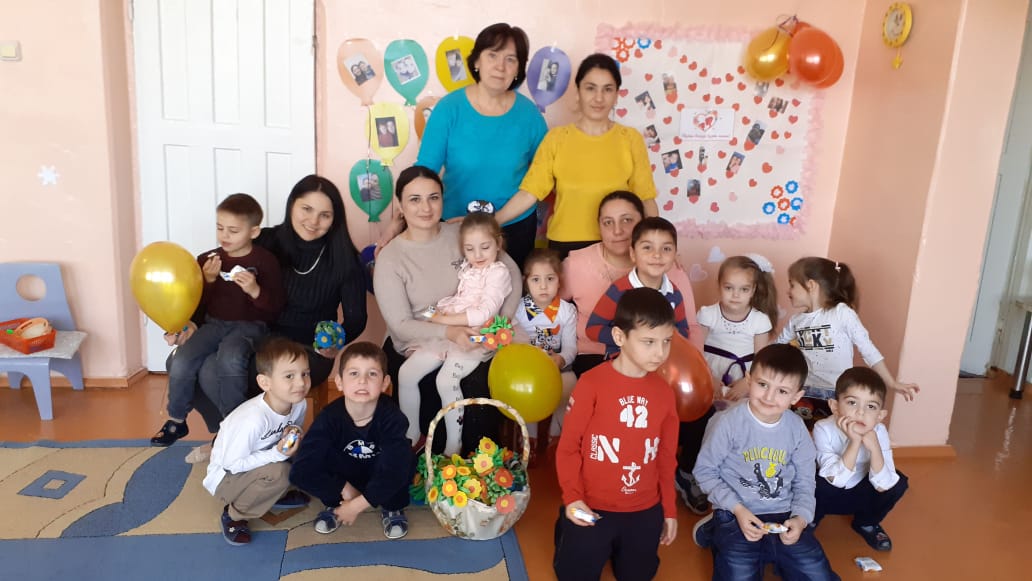 